Prosty przepis na owsiankę z blenderaOwsianka to jeden z najpopularniejszych, szybkich i smacznych pomysłów na śniadanie. Chociaż kojarzy się ją głównie z modą na bycie fit, wbrew pozorom jej historia sięga aż epoki brązu! Oto sprawdzony przepis na owsiankę z blendera, która zapewni zdrowe i pyszne rozpoczęcie dnia.Właściwości zdrowotne owsiankiJak sama nazwa wskazuje bazą każdej owsianki są płatki owsiane ze sprasowanych ziaren owsa. Warto wybierać te jak najmniej przetworzone, najlepiej górskie zamiast błyskawicznych. Są one cennym źródłem błonnika i składników odżywczych, takich jak witaminy z grupy B i E, a także minerały: magnez, wapń, selen, potas, cynki i żelazo. Wystarczy prosty przepis na owsiankę z blendera, aby zapewnić sobie odpowiednią ilość energii z rana i uczucie sytości na wiele godzin.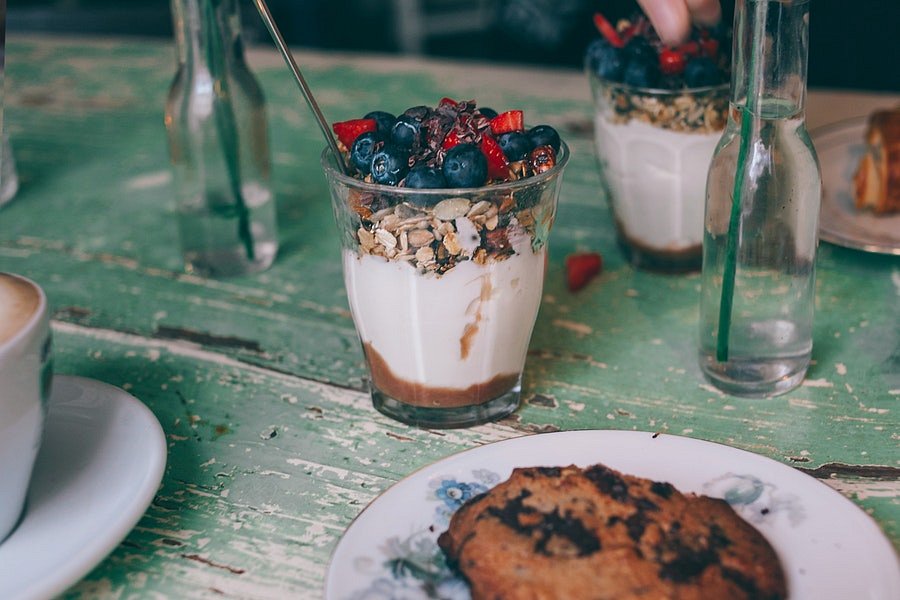 Pomysły na owsiankę z blenderaMożliwość dowolnego dobrania ulubionych dodatków sprawia, że istnieje całe mnóstwo przepisów na owsiankę z blendera. Rewelacyjnie komponuje się ze świeżymi owocami, takimi jak maliny, truskawki cz borówki, a także kakao czy miodem. Oto jeden z pomysłów:l 3- 4 łyżki namoczonych płatków owsianychl jogurt naturalny 400gl garść truskawekl 1 łyżka mioduWięcej przepisów na owsiankę z blendera znajdziesz na naszym blogu, zapraszamy.